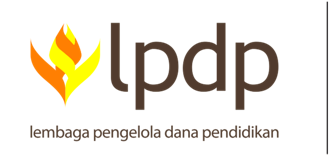 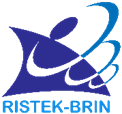 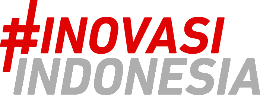 PENGUMUMAN PENERIMAAN PROPOSALPROGRAM KONSORSIUM RISET DAN INOVASI COVID-19 Jadwal penerimaan proposal untuk Program Konsorsium Riset dan Inovasi COVID-19 Tahun 2020 TAHAP 2CATATAN:Proposal yang diusulkan harus sesuai dengan format yang tersedia dalam Buku Panduan.Pengusulan proposal dilakukan melalui pendaftaran daring di http://www.ristekbrin.go.id/covid19Proposal dikirim  3 rangkap hard copy (3 berkas – 1 Asli dan 2 copy)Proposal harus sudah diterima selambat-lambatnya hari Selasa tanggal 2 Juni 2020 pukul 23.59 WIB,Proposal ditujukan kepada:Sekretariat Konsorsium Riset dan Inovasi COVID-19Kementerian Riset dan Teknologi/Badan Riset dan Inovasi Nasional (BRIN)Gedung BJ Habibie Jalan M.H. Thamrin No. 8, Lantai 21-22, Jakarta Pusat – 10340Email: covid19@ristekbrin.go.idPengumuman peserta yang didanai pada program Konsorsium Riset dan Inovasi COVID-19 akan dipublikasikan di web : http://www.ristekbrin.go.id/covid19Email/telpon sekretariat program:Email: covid19@ristekbrin.go.id, mafrizal@ristekbrin.go.idTelpon: Godlan Situmorang: 0812 9036 295 ; Moslem Afrizal: 0856 9385 6488Download buku panduan disiniJakarta, 22 Mei 2020NO.KEGIATANTANGGAL1.PENERIMAAN PROPOSAL18 MEI 2020 – 2 JUNI 20202.Review3 – 20 Juni 20203.Pengumuman21 Juni 2020